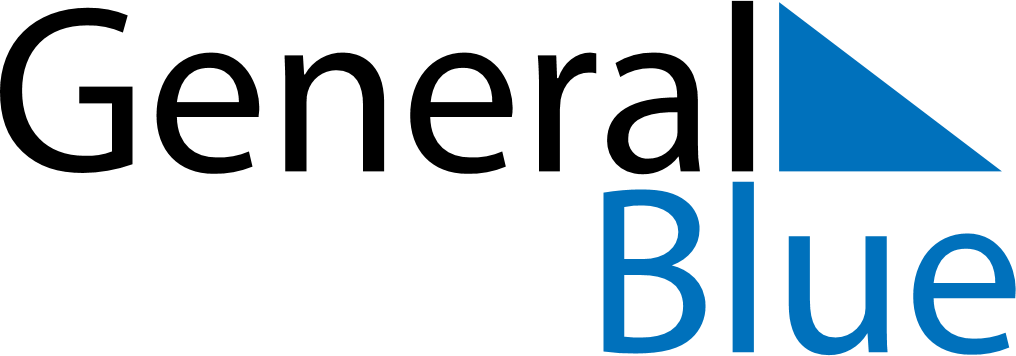 September 2024September 2024September 2024September 2024Cabo VerdeCabo VerdeCabo VerdeSundayMondayTuesdayWednesdayThursdayFridayFridaySaturday1234566789101112131314National Day151617181920202122232425262727282930